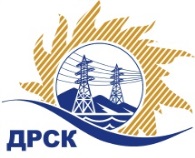 Акционерное Общество«Дальневосточная распределительная сетевая  компания»Протокол заседания Закупочной комиссии по вскрытию поступивших конвертовг. БлаговещенскСпособ и предмет закупки: Открытый электронный запрос предложений на право заключения Договора на выполнение работ: Разработка рабочей документации "Реконструкция ПС 110/35/6 кВ № 18 ЗИФ (установка БСК)".Плановая стоимость закупки:  1 963 530,00 руб. без учета НДСПРИСУТСТВОВАЛИ: члены постоянно действующей Закупочной комиссии АО «ДРСК» 2 уровняИнформация о результатах вскрытия конвертов:В адрес Организатора закупки поступило 6 (шесть) заявок на участие в закупке, с которыми были размещены в электронном виде на Торговой площадке Системы www.b2b-energo.ru.Вскрытие конвертов было осуществлено в электронном сейфе организатора закупки на Торговой площадке Системы www.b2b-energo.ru автоматически.Дата и время начала процедуры вскрытия конвертов с заявками участников 16:00 (время местное) 03.12.2015.Место проведения процедуры вскрытия конвертов с заявками участников: Торговая площадка Системы www.b2b-energo.ruВ конвертах обнаружены заявки следующих участников закупки:Ответственный секретарь Закупочной комиссии 2 уровня АО «ДРСК»	О.А. Моторинаисп. Коврижкина Е.Ю.Тел. 397208№ 44/УТПиР-В03.12.2015№Наименование участника и его адресПредмет и общая цена заявки на участие в закупке1ООО «Электротехнические системы»г. Хабаровск, пер. Гаражный, 30АЦена: 902 904,19  руб. без учета НДС (1 065 426,94 руб. с учетом НДС). 2ООО «Промэнергосервис»г. Иркутск, ул. Баумана, 209-102Цена: 913 980,00 руб. без учета НДС (1 078 496,40  руб. с учетом НДС). 3ООО «Техно Базис»г. Иркутск, ул. Рабочего Штаба, 1/5Цена: 1 030 000,00 руб. без учета НДС (1 215 400,00  руб. с учетом НДС). 4ОАО «ВНИПИ Тяжпромэлектропроект»г. Москва, ул. Большая Почтовая, 26Цена: 1 171 000,00 руб. без учета НДС (1 381 780,00  руб. с учетом НДС). 5АО «ТЕКОН-Инжиниринг»г. Москва, ул. 3-я Хорошевская, 20Цена: 1 300 000,00 руб. без учета НДС (1 534 000,00  руб. с учетом НДС). 6ООО «К Электротехник»г. Омск, ул. 17-я Линия, 48Цена: 1 691 370,00 руб. без учета НДС (1 995 816,00  руб. с учетом НДС). 